Rybnik, dnia 03.06.2024 r.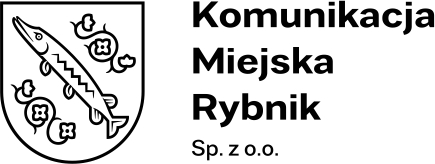 KMR/PN/02/2024Platforma zakupowa Zamawiającego Wykonawcy, którzy pobrali SWZInformacja dla Wykonawcówdot.: postępowania o udzielenie zamówienia sektorowego, prowadzonegow trybie przetargu nieograniczonego pn. „Ubezpieczenia komunikacyjne OC, AC i NNW 11 autobusów hybrydowych”.Zamawiający informuje, iż rynkowa wartość autobusów netto w 2024r, od której Wykonawca powinien dokonać wyliczenia składki ubezpieczenia wynosi: - 9 szt. każdy o wartości 1 606 500,00- 2 szt. każdy o wartości 1 609 200,00 Co daje łącznie wartość: 17 676 900,00 netto. Na podstawie art. 135 ust. 2 ustawy Prawo zamówień publicznych, Zamawiający przedłuża termin składania ofert do 10 czerwca 2024 r. do godz. 09:00. Otwarcie 
ofert odbędzie się 10 czerwca 2024 r. o godz. 10:00. Zmianie ulega także termin 
związania ofertą do 07 września 2024 r.